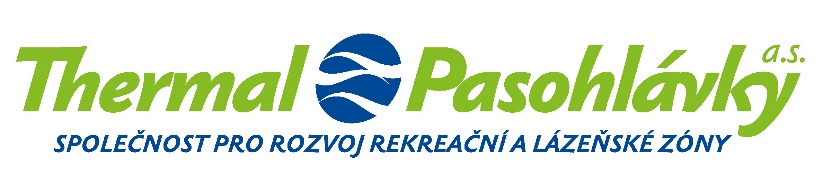 Společnost vedená u Krajského soudu v Brně, spisová značka B 4822Thermal Pasohlávky a.s.Pasohlávky 1, 691 22 PasohlávkyIČ: 27714608, DIČ: CZ27714608bankovní spojení:					adresát:Československá obchodní banka, a.s.,č.ú.: 217106033/0300kancelář:Cejl 530/73, 602 00 Brno+420 541 654 102office@thermalpasohlavky.czwww.thermalpasohlavky.czdatum:	6.1.2020vyřizuje:	Aktualizace designu fasády a vyhotovení vizualizací OLÚV návaznosti na vaši nabídku ze dne 30. 7. 2019 a dle následných konzultací u Vás rozšiřujeme objednávku na provedení aktualizaci designu fasády OLÚ o vytvoření varianty se zelenou střechou a přidání zadního pohledu. Celková cena za provedení úpravu designu fasády nepřekročí cenu 12 000,- Kč bez DPH.Termín dokončení prací je do 30. 1. 2020.S pozdravem,……………………………………...Thermal Pasohlávky a.s.předseda představenstvaIng. Martin Itterheim……………………………………...Thermal Pasohlávky a.s.člen představenstvaJUDr. Jiří OlivaAkceptace objednávky: …………………………………………..Ing. arch. Jan SnášelLivingstav s.r.o.